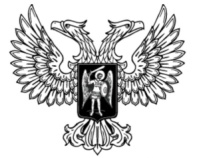 ДОНЕЦКАЯ НАРОДНАЯ РЕСПУБЛИКАЗАКОНОБ АКВАКУЛЬТУРЕПринят Постановлением Народного Совета 24 апреля 2020 годаГлава 1. Общие положенияСтатья 1. Предмет регулирования и цели настоящего Закона1. Настоящий Закон устанавливает правовые основы регулирования в сфере аквакультуры, в том числе в части защиты прав и интересов физических лиц и юридических лиц, осуществляющих предпринимательскую и иную деятельность в данной сфере.2. Целями настоящего Закона являются обеспечение производства рыбной и иной продукции аквакультуры, сохранение водных биологических ресурсов.Статья 2. Основные понятия, применяемые в настоящем Законе1. В настоящем Законе применяются следующие основные понятия:1) аквакультура – деятельность, связанная с разведением и (или) содержанием, выращиванием и последующим изъятием объектов аквакультуры, где рыбоводство является ее составной частью;2) искусственно созданная среда обитания – водные объекты, сооружения, где разведение и (или) содержание, выращивание объектов аквакультуры осуществляются с использованием специальных устройств и (или) технологий;3) контролируемые условия аквакультуры – условия, при которых разведение и (или) содержание, выращивание объектов аквакультуры осуществляются в искусственно созданной среде обитания, отделенной барьерами, препятствующими свободному выходу объектов аквакультуры, с применением средств интенсификации производства;4) морская аквакультура (марикультура) – аквакультура, осуществляемая в отношении морских объектов аквакультуры;5) объекты аквакультуры – водные организмы, разведение и (или) содержание, выращивание которых осуществляются в искусственно созданной среде обитания;6) полуконтролируемые условия аквакультуры – условия, при которых разведение и (или) содержание, выращивание объектов аквакультуры осуществляются в водных объектах (их частях) как с применением средств интенсификации производства, так и без такового;7) продукция аквакультуры – пищевая рыбная продукция, непищевая рыбная продукция и иная продукция из объектов аквакультуры;8) ремонтно-маточные стада – разновозрастные группы объектов аквакультуры, используемые для селекционных целей, целей выращивания объектов аквакультуры с высокими племенными и продуктивными качествами, сохранения водных биоресурсов;9) рыбоводная инфраструктура – имущественные комплексы, в том числе  установки, здания, строения, сооружения, земельные участки, оборудование, искусственные острова, которые необходимы в целях осуществления аквакультуры; 10) рыбоводное хозяйство – юридическое лицо или физическое лицо –предприниматель, осуществляющие аквакультуру;11) рыбоводные бассейны – искусственно созданные сооружения различных конструкций, которые наполняются водой и предназначены в целях осуществления аквакультуры; 12) рыбоводный садок – рыбоводное оборудование (конструкция), расположенное на водном объекте (его части), не связанное с дном и используемое в целях осуществления аквакультуры;13) рыбоводный участок – водный объект или его часть, используемые в целях осуществления аквакультуры;  14) установка замкнутого водоснабжения – установка для интенсивного выращивания объектов аквакультуры с частичной или полной рециркуляцией и технической очисткой воды, используемой в технологическом процессе.2. Иные понятия, используемые в настоящем Законе, определяются Законом Донецкой Народной Республики от 23 июня 2017 года 
№ 185-IHC «О рыболовстве и сохранении водных биологических ресурсов» и другими законами.Статья 3. Правовое регулирование отношений в сфере аквакультуры 1. Правовое регулирование отношений в сфере аквакультуры осуществляется настоящим Законом, другими законами, указами Главы Донецкой Народной Республики, постановлениями Правительства Донецкой Народной Республики, нормативными правовыми актами органов исполнительной власти, органов местного самоуправления.2. Если международными договорами Донецкой Народной Республики установлены иные правила, чем предусмотренные настоящим Законом, то применяются правила международного договора.3. Правовое регулирование отношений в сфере аквакультуры  осуществляется на следующих принципах:1) научно обоснованное сочетание экологических, экономических и социальных интересов в целях обеспечения устойчивого развития аквакультуры;2) учет природных и социально-экономических особенностей водных объектов и прилегающих к ним территорий при осуществлении аквакультуры;3) осуществление аквакультуры способами, не допускающими нанесения ущерба окружающей среде и водным биологическим ресурсам;4) участие граждан и общественных объединений, объединений юридических лиц (ассоциаций и союзов) в решении вопросов, касающихся осуществления аквакультуры, в порядке и формах, предусмотренных законодательством Донецкой Народной Республики;5) свободный и безвозмездный доступ к информации о предоставлении в пользование рыбоводных участков;6) принятие мер государственной поддержки осуществления и развития аквакультуры.4. Классификация объектов аквакультуры, видов работ в сфере аквакультуры, рыбоводных хозяйств, объектов рыбоводной инфраструктуры и иных объектов, используемых в целях осуществления аквакультуры, а также специальных устройств и (или) технологий осуществляется в классификаторах и справочниках в соответствии с международными договорами Донецкой Народной Республики, настоящим Законом и иными нормативными правовыми актами Донецкой Народной Республики. 5. Классификаторы и справочники в сфере аквакультуры разрабатываются и утверждаются органом исполнительной власти, реализующим государственную политику в сфере водного и рыбного хозяйства.Статья 4. Рыбоводные участки1. Рыбоводные участки выделяются в целях осуществления пастбищной, прудовой аквакультуры, а также при выращивании объектов аквакультуры в садках (индустриальная аквакультура). 2. Береговые линии (границы водных объектов) и (или) границы частей водных объектов, признаваемых рыбоводными участками, определяются в соответствии с законом, регулирующим отношения по использованию и охране водных объектов, в порядке, утвержденном Правительством Донецкой Народной Республики.Статья 5. Использование водных объектов для целей аквакультуры 1. Для целей аквакультуры допускается осуществление всех видов водопользования, предусмотренных водным законодательством.2. Особенности водопользования для целей аквакультуры устанавливаются органом исполнительной власти, реализующим государственную политику в сфере водного и рыбного хозяйства.Статья 6. Создание и эксплуатация рыбоводной инфраструктуры1. Особенности использования земель для целей аквакультуры разрабатываются и утверждаются органом исполнительной власти, реализующим государственную политику в сфере водного и рыбного хозяйства, в соответствии с требованиями земельного законодательства Донецкой Народной Республики.2. Особенности создания и эксплуатации зданий, строений, сооружений, установок для целей аквакультуры разрабатываются и утверждаются органом исполнительной власти, реализующим государственную политику в сфере водного и рыбного хозяйства, в соответствии с требованиями законодательства об архитектурно-строительной деятельности на территории Донецкой Народной Республики.Глава 2. Полномочия органов государственной власти в сфере  аквакультурыСтатья 7. Полномочия Правительства Донецкой Народной Республики в сфере аквакультуры К полномочиям Правительства Донецкой Народной Республики в сфере аквакультуры относится:1) обеспечение реализации единой государственной политики в сфере аквакультуры;2) утверждение отраслевых республиканских программ в сфере аквакультуры;3) утверждение типовой формы договора пользования рыбоводным участком;4) утверждение порядка организации и проведения торгов (конкурсов, аукционов) на право заключения договора пользования рыбоводным участком;5) утверждение порядка заключения договора пользования рыбоводным участком;6) утверждение методики определения размера платы за пользование рыбоводным участком на основании договора пользования рыбоводным участком;7) установление порядка проверок объектов государственного контроля и надзора в сфере аквакультуры; 8) утверждение порядка определения береговых линий (границ водных объектов) и (или) границ частей водных объектов, признаваемых рыбоводными участками;9) осуществление иных полномочий в соответствии с Конституцией Донецкой Народной Республики и законами.Статья 8. Полномочия органа исполнительной власти, реализующего государственную политику в сфере водного и рыбного хозяйстваК полномочиям органа исполнительной власти, реализующего государственную политику в сфере водного и рыбного хозяйства, относится:1) реализация государственной политики в сфере аквакультуры;2) разработка и представление на утверждение Правительству Донецкой Народной Республики отраслевых республиканских программ в сфере аквакультуры;3) разработка и представление на утверждение Правительству Донецкой Народной Республики порядка организации и проведения торгов (конкурсов, аукционов) на право заключения договора пользования рыбоводным участком;4) разработка и представление на утверждение Правительству Донецкой Народной Республики методики определения размера платы за пользование рыбоводным участком на основании договора пользования рыбоводным участком;5) разработка и представление на утверждение Правительству Донецкой Народной Республики порядка проверок объектов государственного контроля и надзора в сфере аквакультуры;6) разработка и представление на утверждение Правительству Донецкой Народной Республики порядка определения береговых линий (границ водных объектов) и (или) границ частей водных объектов, признаваемых рыбоводными участками;7) разработка и представление на утверждение Правительству Донецкой Народной Республики типовой формы договора пользования рыбоводным участком;8) разработка и представление на утверждение Правительству Донецкой Народной Республики порядка заключения договора пользования рыбоводным участком;9) проведение проверок объектов государственного контроля и надзора в сфере аквакультуры в установленном Правительством Донецкой Народной Республики порядке;10) осуществление контроля предоставления рыбоводными хозяйствами отчетности об объемах выпуска и изъятия объектов аквакультуры в установленном Правительством Донецкой Народной Республики порядке;11) разработка и утверждение формы и порядка предоставления рыбоводными хозяйствами отчетности об объемах выпуска и изъятия объектов аквакультуры;12) разработка и утверждение методики формирования, содержания, эксплуатации ремонтно-маточных стад;13) разработка и утверждение порядка ведения реестра ремонтно-маточных стад, ведение данного реестра;14) разработка и утверждение сборника нормативно-технологической документации по товарной аквакультуре, методик определения минимального объема объектов аквакультуры, подлежащих разведению и (или) содержанию, выращиванию, а также выпуску в водный объект и изъятию из водного объекта в границах рыбоводного участка;15) разработка и утверждение норм рыбопродуктивности товарной аквакультуры (товарного рыбоводства);16) участие в обеспечении в установленном законодательством порядке подготовки, переподготовки, повышения квалификации, аттестации специалистов в сфере аквакультуры;17) осуществление иных полномочий в соответствии законами.Глава 3. Экономические основы осуществления аквакультурыСтатья 9. Объекты аквакультуры, продукция аквакультуры, объекты рыбоводной инфраструктуры1. Объекты аквакультуры, продукция аквакультуры, объекты рыбоводной инфраструктуры являются объектами гражданских прав в соответствии с гражданским законодательством.2. Договорные обязательства и иные отношения, связанные с оборотом объектов аквакультуры, регулируются гражданским законодательством в той мере, в какой это допускается настоящим Законом.Статья 10. Право собственности на объекты аквакультуры 1. Рыбоводные хозяйства являются собственниками объектов аквакультуры, если иное не предусмотрено законами.2. Право собственности на объекты аквакультуры возникает в соответствии с гражданским законодательством.Статья 11. Договор пользования рыбоводным участком1. По договору пользования рыбоводным участком орган исполнительной власти, реализующий государственную политику в сфере водного и рыбного хозяйства, обязуется предоставить рыбоводный участок рыбоводному хозяйству за плату (за исключением случаев, предусмотренных частью 3 статьи 12 настоящего Закона) во временное пользование для осуществления аквакультуры.2. Существенными условиями договора пользования рыбоводным участком являются:1) стороны и предмет договора;2) срок договора;3) местоположение и площадь рыбоводного участка;4) минимальный объем объектов аквакультуры, подлежащих разведению и (или) содержанию, выращиванию, а также выпуску в водный объект (вселению) и изъятию из водного объекта в границах рыбоводного участка;5) основания и условия, определяющие изъятие объектов аквакультуры из водных объектов в границах рыбоводного участка;6) сведения об объектах рыбоводной инфраструктуры;7) мероприятия, которые относятся к рыбохозяйственной мелиорации и осуществляются рыбоводным хозяйством;8) обязательства рыбоводного хозяйства осуществлять мероприятия по охране окружающей среды, водных объектов и других природных ресурсов;9) обязательства рыбоводного хозяйства предоставлять в форме и порядке, установленных органом исполнительной власти, реализующим государственную политику в сфере водного и рыбного хозяйства, отчетность об объемах выпуска и изъятия объектов аквакультуры;10) ответственность сторон.3. Договор пользования рыбоводным участком подлежит досрочному расторжению в соответствии с гражданским законодательством в одностороннем порядке по требованию органа исполнительной власти, реализующего государственную политику в сфере водного и рыбного хозяйства, в случае использования рыбоводного участка с нарушением требований законодательства или неосуществления рыбоводным хозяйством в течение двух лет подряд деятельности, предусмотренной договором пользования рыбоводным участком, с момента установления органом исполнительной власти, реализующим государственную политику в сфере водного и рыбного хозяйства, факта неосуществления указанной деятельности.4. Изменение существенных условий договора пользования рыбоводным участком, а также передача, уступка прав третьим лицам по такому договору не допускаются.5. Договор пользования рыбоводным участком заключается на срок от пяти до двадцати пяти лет.Статья 12. Порядок заключения и расторжения договора пользования рыбоводным участком1. Договор пользования рыбоводным участком заключается по результатам торгов (конкурсов, аукционов), за исключением случаев, предусмотренных частью 3 настоящей статьи.2. Порядок организации и проведения торгов (конкурсов, аукционов) на право заключения договора пользования рыбоводным участком устанавливается Правительством Донецкой Народной Республики.3. Научные организации, осуществляющие аквакультуру  в целях сохранения водных биологических ресурсов, заключают договор безвозмездного пользования рыбоводным участком без проведения торгов (конкурсов, аукционов) в порядке, установленном Правительством Донецкой Народной Республики.4. Рыбоводное хозяйство, надлежащим образом исполнившее свои обязанности по договору пользования рыбоводным участком, по истечении срока его действия имеет преимущественное перед другими лицами право на заключение такого договора на новый срок без проведения торгов (конкурсов, аукционов) при условии внесения платы, предусмотренной частью 1 статьи 11 настоящего Закона.5. Рыбоводное хозяйство обязано уведомить орган исполнительной власти, реализующий государственную политику в сфере водного и рыбного хозяйства, о желании заключить договор пользования рыбоводным участком на новый срок не позднее чем за три месяца до окончания срока действия этого договора.6. При заключении договора пользования рыбоводным участком на новый срок условия договора могут быть изменены в порядке, установленном Правительством Донецкой Народной Республики.7. Порядок заключения договора пользования рыбоводным участком в соответствии с частью 4 настоящей статьи устанавливается Правительством Донецкой Народной Республики.Глава 4. Порядок осуществления аквакультурыСтатья 13. Осуществление аквакультуры 1. Аквакультура, относящаяся к сельскохозяйственному производству, является товарной аквакультурой (товарным рыбоводством) и осуществляется в соответствии с настоящим Законом, другими законами, указами Главы Донецкой Народной Республики, постановлениями Правительства Донецкой Народной Республики, нормативными правовыми актами органов исполнительной власти, органов местного самоуправления.2. Аквакультура, в том числе акклиматизация и искусственное воспроизводство водных биологических ресурсов, относящаяся к сохранению водных биологических ресурсов, осуществляется в соответствии с настоящим Законом в той мере, в какой это допускается Законом Донецкой Народной Республики от 23 июня 2017 года № 185-IHC «О рыболовстве и сохранении водных биологических ресурсов» и другими законами.Статья 14. Осуществление товарной аквакультуры 1. Товарная аквакультура, в том числе морская аквакультура (марикультура), является видом предпринимательской деятельности, относящейся к сельскохозяйственному производству, и осуществляется как с использованием водных объектов, так и без их использования.2. Видами товарной аквакультуры являются:1) пастбищная аквакультура;2) индустриальная аквакультура;3) прудовая аквакультура.3. Пастбищная аквакультура осуществляется на основании договора пользования рыбоводным участком на рыбоводных участках в отношении объектов аквакультуры, которые в ходе соответствующих работ выпускаются в водные объекты, где они обитают в состоянии естественной свободы.При осуществлении пастбищной аквакультуры подтверждением вселения объектов аквакультуры и основанием для их изъятия является акт о выполнении работ по вселению объектов аквакультуры (далее – акт). Форма акта разрабатывается и утверждается органом исполнительной власти, реализующим государственную политику в сфере водного и рыбного хозяйства. В акте указываются дата и место выпуска объектов аквакультуры в водный объект, сведения о видовом составе объектов аквакультуры, объем выпущенных объектов аквакультуры, а также объем подлежащих изъятию объектов аквакультуры, который рассчитан на основании методик, разработанных и утвержденных органом исполнительной власти, реализующим государственную политику в сфере водного и рыбного хозяйства. Акты подписываются уполномоченными представителем рыбоводного хозяйства, осуществляющего выпуск объектов аквакультуры, и уполномоченным представителем органа исполнительной власти, реализующего государственную политику в сфере водного и рыбного хозяйства. Пастбищная аквакультура осуществляется в полуконтролируемых условиях. 4. Индустриальная аквакультура осуществляется без использования рыбоводных участков в рыбоводных бассейнах, на установках замкнутого водоснабжения, а также на рыбоводных участках с использованием садков и (или) других технических средств, предназначенных для выращивания объектов аквакультуры в искусственно созданной среде обитания.В случае осуществления индустриальной аквакультуры без использования рыбоводных участков к рыбоводным хозяйствам применяются правила об обязательствах, предусмотренные в пунктах 8 и 9 части 2 статьи 11 настоящего Закона.Индустриальная аквакультура осуществляется в контролируемых условиях. 5. Прудовая аквакультура предусматривает разведение и (или) содержание, выращивание объектов аквакультуры в прудах, обводненных карьерах, в том числе на водных объектах, используемых в процессе функционирования мелиоративных систем, включая ирригационные системы, на основании договора пользования рыбоводным участком.Прудовая аквакультура осуществляется в контролируемых условиях. Статья 15. Ремонтно-маточные стада1. Формирование, содержание, эксплуатация ремонтно-маточных стад в целях сохранения водных биологических ресурсов осуществляются в соответствии с методикой, разработанной и утвержденной органом исполнительной власти, реализующим государственную политику в сфере водного и рыбного хозяйства.2. Для учета ремонтно-маточных стад в целях сохранения водных биологических ресурсов органом исполнительной власти, реализующим государственную политику в сфере водного и рыбного хозяйства, ведется реестр ремонтно-маточных стад.Порядок ведения реестра ремонтно-маточных стад утверждается органом исполнительной власти, реализующим государственную политику в сфере водного и рыбного хозяйства.Глава 5. Ответственность за нарушение законодательства 
Донецкой Народной Республики, регулирующего отношения в сфере аквакультурыСтатья 16. Ответственность за нарушение законодательства в сфере аквакультуры Лица, виновные в нарушении законодательства в сфере аквакультуры, несут гражданско-правовую, административную и уголовную ответственность в соответствии с законом.Статья 17. Разрешение споров в сфере аквакультуры Споры в сфере аквакультуры разрешаются в судебном порядке в соответствии с законодательством.Статья 18. Возмещение вреда, причиненного рыбоводным хозяйствам и (или) объектам аквакультуры1. Возмещение вреда, причиненного рыбоводным хозяйствам, осуществляется в соответствии с гражданским законодательством.2. Возмещение вреда, причиненного водным биологическим ресурсам, среде их обитания, осуществляется в соответствии с Законом Донецкой Народной Республики от 23 июня 2017 года № 185-IHC «О рыболовстве и сохранении водных биологических ресурсов».Глава 6. Международное сотрудничество в сфере аквакультурыСтатья 19. Осуществление международного сотрудничества в сфере аквакультуры Международное сотрудничество в сфере аквакультуры осуществляется путем:1) заключения международных договоров Донецкой Народной Республики;2) участия в международных программах и проектах в сфере аквакультуры;3) участия в работе международных организаций, ассоциаций производителей продукции аквакультуры;4) проведения исследований, обмена специалистами, технологиями, биологическим и генетическим материалом в соответствии с законодательством;5) осуществления иных мероприятий, предусмотренных международными договорами Донецкой Народной Республики и законами.Глава 7. Заключительные положенияСтатья 20. Вступление в силу настоящего ЗаконаНастоящий Закон вступает в силу в день, следующий за днем его официального опубликования.Статья 21. Приведение нормативных правовых актов Донецкой Народной Республики в соответствие с настоящим Законом1. Правительству Донецкой Народной Республики в течение шести месяцев со дня вступления в силу настоящего Закона:1) привести свои нормативные правовые акты в соответствие с настоящим Законом, принять нормативные правовые акты, предусмотренные настоящим Законом;2) обеспечить приведение нормативных правовых актов других органов исполнительной власти Донецкой Народной Республики в соответствие с настоящим Законом, принятие ими нормативных правовых актов, предусмотренных настоящим Законом.2. До приведения законов и иных нормативных правовых актов Донецкой Народной Республики в соответствие с настоящим Законом, они применяются в части, не противоречащей настоящему Закону.Статья 22. Договорные отношения, возникшие до вступления настоящего Закона в силу1. Рыбоводные хозяйства, осуществляющие аквакультуру на основании договоров предоставления водных объектов общегосударственного значения во временное пользование на условиях аренды, заключенных до вступления в силу настоящего Закона, сохраняют права долгосрочного или краткосрочного пользования водными объектами на основании ранее заключенных договоров предоставления водных объектов общегосударственного значения во временное пользование на условиях аренды до истечения срока действия таких договоров.2. Рыбоводные хозяйства, указанные в части 1 настоящей статьи, вправе переоформить договоры предоставления водных объектов общегосударственного значения во временное пользование на условиях аренды без проведения торгов (конкурсов, аукционов) путем заключения договоров пользования рыбоводным участком на оставшуюся часть срока действия заключенного ранее договора предоставления водных объектов общегосударственного значения во временное пользование на условиях аренды.Договор пользования рыбоводным участком заключается с рыбоводными хозяйствами, указанными в части 1 настоящей статьи, в порядке, установленном органом исполнительной власти, реализующим государственную политику в сфере водного и рыбного хозяйства. Указанный договор должен содержать положения, предусмотренные частью 2 статьи 11 настоящего Закона.Глава Донецкой Народной Республики					   Д.В. Пушилинг. Донецк24 апреля 2020 года№ 127-IIНС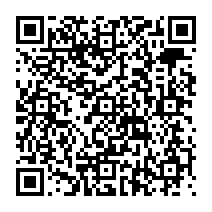 